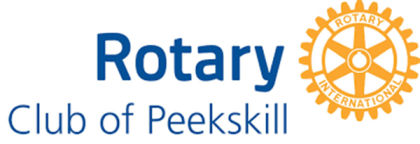 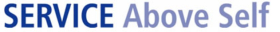 Dr. Robert J. Hales ScholarshipAwarded by the Rotary Club of Peekskill Foundation, Inc.The Dr. Robert J. Hales Scholarship was created in memory of  Dr. Hales’ nearly 50 years of dedicated  service to the Peekskill and Cortlandt communities.  During his more than 46 years as a member of the Rotary Club of Peekskill, he served as club president, never missed a weekly meeting, held many other leadership positions, and earned respect as the  primary mentor to all club leaders who followed him.  During his four decades of dental practice in Peekskill, Dr. Hales also was a member of the Cortlandt Hook & Ladder Fire Department; the Cortlandt Yacht Club; the Shattemuc Yacht Club; the Lincoln Society and board member of the Lincoln Depot Museum.   Throughout his life, Dr. Hales epitomized the values behind Rotary’s motto of Service Above Self.This scholarship is designed to recognize students who achieved academic excellence and who demonstrate a similar passion as did Dr. Hales for science for service to community, school and family.  The scholarship of $1,000 will be given to a student who will continue academics in the fields of physics, chemistry, biology research or pre-medical..Eligibility RequirementsCurrent graduating senior of Peekskill High School, Hendrick Hudson High School or Walter Panas High School.Minimum cumulative grade point average of 2.5 on a 4.0 scaleEnrollment in a four-year college or university as a full-time studentDemonstrated commitment of service to community, school and family.Required Application DocumentsApplicants are required to submit the following application documents:Student’s name, address, phone contact and emailHigh school enrollment and current grades transcriptStatement of reasons for considerationLetter of acceptance from an institution of higher learningAt least 2 letters of recommendation from faculty, counselors or other professionalsApplications are due by April 22, 2023 and should be mailed to:Dr. Robert J. Hales ScholarshipAttn: Dr. Donald Feldman1124 Main StreetPeekskill, NY 10566